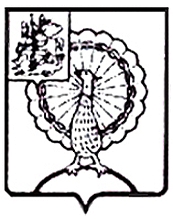 Информация об итогах проведенного контрольного мероприятия «Проверка законности и эффективности использования средств бюджета городского округа Серпухов, направленных на финансовое обеспечение деятельности Муниципального бюджетного учреждения дополнительного образования «Детская музыкальная школа № 1», в том числе с использованием аудита (элементов аудита) в сфере закупок, а также использования муниципального имущества (выборочным методом)» 1. Основание для проведения контрольного мероприятия: пункт 2.1. раздела 2 Плана работы Контрольно-счетной палаты городского округа Серпухов Московской области на 2023 год, утвержденного приказом Контрольно-счетной палаты городского округа Серпухов Московской области от20.12.2022 № 99 (с изменениями), приказ Контрольно-счетной палаты городского округа Серпухов Московской области от 16.01.2023 № 4.2. Предмет контрольного мероприятия: анализ порядка формирования муниципального задания, соблюдения условий соглашения о предоставлении субсидии на выполнение муниципального задания, первичные документы, документы, обосновывающие операции по соблюдению установленного порядка управления и распоряжения имуществом, находящимся в муниципальной собственности, выполнение показателей деятельности учреждения.3. Объекты контрольного мероприятия: 3.1. Управление культуры Администрации городского округа Серпухов Московской области (далее – Управление культуры).          3.2. Муниципальное бюджетное учреждение дополнительного образования «Детская музыкальная школа № 1» (далее - МБУДО «ДМШ № 1»). 4. Проверяемый период деятельности: 2022 год.5. Срок проведения контрольного мероприятия: с «20» января 2023г. по «19» апреля 2023г.6. По результатам контрольного мероприятия установлено следующее.Осуществление деятельности без лицензии или с нарушением лицензионных требований (п.7.5. Классификатора нарушений, выявляемых в ходе внешнего государственного (муниципального) аудита (контроля), одобренный Советом контрольно-счетных органов при Счетной палате Российской Федерации 17.12.2014, протокол № 2 СКСО с учетом региональных особенностей» (далее – Классификатор нарушений).).В нарушение ст.12, 18 Федерального закона от 04.05.2011г. № 99-ФЗ «О лицензировании отдельных видов деятельности» МБОУ ДО «ДМШ №1» осуществляет образовательную деятельность по образовательным программам в сфере культуры без оформления соответствующей лицензии по следующим адресам:            - 142205, г. Серпухов, ул. Физкультурная, д.16;            - 142210, г. Серпухов, Большой ударный переулок, д.1. 6.1. На объекте: Управление культуры Администрации городского округа Серпухов Московской области.6.1.1. Иные нарушения порядка формирования муниципального задания на оказание муниципальных услуг муниципальными учреждениями (пункт 1.2.47.14 Классификатора нарушений). 	6.1.1.1. В нарушение пункта 3 статьи 69.2 БК РФ, пункта 5 Порядка, утвержденного Постановлением № 4504, Управлением культуры перечень показателей качества муниципальных услуг (выполняемых работ) разработан и утвержден не по форме Перечня, утвержденного в приложении № 1 к Порядку, утвержденного Постановлением № 4504, а именно в утвержденном перечне от 27.12.2021г. отсутствуют графа 1 табличной формы «Уникальный номер реестровой записи» и графа 5 «Код» единицы измерения ОКЕИ.	6.1.1.2.  В нарушение пункта 3 статьи 69.2 БК РФ, пункта 5 Порядка, утвержденного Постановлением № 4504, Управлением культуры для МБУ ДО «ДМШ №1» в Перечне показателей качества муниципальной услуги от 27.12.2021г., утвержден показатель качества «Реализация дополнительных предпрофессиональных программ в области искусств (Живопись)», однако Учреждение услуги по реализации дополнительных предпрофессиональных программ в области искусств (Живопись) не оказывает.	6.1.1.3. В нарушение пункта 3 статьи 69.2 БК РФ, пункта 5 Порядка, утвержденного Постановлением № 4504, Управлением культуры для МБУ ДО «ДМШ №1» в Перечне показателей качества муниципальной услуги от 27.12.2021г., к услуге по реализации дополнительной общеразвивающей программы в области искусств «Художественная» применяются показатели качества, предусмотренные для предпрофессиональных программ.	6.1.1.4. В нарушение пункта 3 статьи 69.2 БК РФ, пункта 4 Порядка, утвержденного Постановлением № 4504, в утвержденном муниципальном задании наименование категории потребителей муниципальных услуг «Физические лица», не соответствует категории потребителей «Физические лица, имеющие необходимые для освоения соответствующей образовательной программы творческие способности и физические данные», установленных Общероссийским классификатором для услуг раздела ББ55.	6.1.1.5. В нарушение пункта 3 статьи 69.2 БК РФ, графы 13-15 «Размер платы (цена, тариф)» табличной формы 3.2. муниципального задания МБУ ДО «ДМШ №1» на 2022 год для 4 муниципальных услуг по реализации дополнительных предпрофессиональных программ в области искусств и 1 муниципальной услуги по реализации дополнительных общеразвивающих программ в области искусств, взимания платы за которые не предусмотрены, сформированы с указанием цен на платные услуги, оказываемые Учреждением.           6.1.2. Неэффективное использования средств бюджета Московской области (местного бюджета), предоставленных не получателям бюджетных средств или имущества, созданного за счет средств бюджета Московской области (местных бюджетов) (пункт 10.3 (р) Классификатора нарушений).	В соответствии с пояснениями и.о. директора МБУ ДО «ДМШ №1» общий совокупный объем образовательных услуг, фактически оказанных на бесплатной основе Учреждением в 2022 году по 5 (пяти) муниципальным услугам (реализация 4 дополнительных предпрофессиональных программ (фортепиано, духовые и ударные инструменты, струнные инструменты и народные инструменты)  и реализация 1 дополнительной общеразвивающей программы (художественной)  составил 15 877,3 чел/ч, при предусмотренном в муниципальном задании № 1 совокупном объеме услуг 132 004,0 чел/ч. Расхождение составило 116 126,7 чел/ч, с учетом расчета фактической стоимости услуги 415,515131 руб. за 1 чел/час. (рассчитано путем деления фактической суммы предоставленной субсидии в размере 54 849 659,41 руб. деленное на совокупный объем  услуг установленных в муниципальном задании 132 004,0 чел/ч). 	Сумма финансового обеспечения 48 252 417,63 руб. (рассчитана как произведение  расхождения 116 126,7 чел/ч на стоимость услуги 415,515131 руб.) фактически использована Учреждением на предоставление муниципальных услуг на платной основе  взамен услуг, оказание которых предусмотрено за счет средств местного бюджета.	Указанный факт неэффективного использования средств субсидии, направленной на финансовое обеспечение выполнения Учреждением муниципальных услуг по реализации дополнительного образования, но оказываемые им за плату является нерезультативным использованием муниципальных средств, что нарушает принцип адресности и целевого использования бюджетных средств, установленных статьей 38 БК РФ. 	6.1.3.  Нарушение объектом контроля требований федеральных законов, законов Московской области, муниципальных правовых актов, не относящихся к нарушениям законодательства Российской Федерации в финансово-бюджетной сфере и нарушениям законодательства о контрактной системе в сфере закупок товаров, работ, услуг для обеспечения государственных и муниципальных нужд (пункт 10.1 (р) Классификатора нарушений).	6.1.3.1. В нарушение пунктов 2 и 3 статьи 101 Федерального закона № 273-ФЗ, пункта 3 Постановления Правительства Российской Федерации от 15.09.2020 №1441 «Об утверждении Правил оказания платных образовательных услуг», пункта 2.11 Устава Учреждения, Учреждением в 2022 году оказывались платные образовательные услуги взамен и в рамках основной образовательной деятельности по дополнительным программам образования, финансируемой из средств бюджета городского округа Серпухов Московской области.6.1.3.2. В нарушение ст.17 Федерального закона от 06.10.2003 №131-ФЗ «Об общих принципах организации местного самоуправления в Российской Федерации», Постановления Правительства РФ от 15.09.2020 № 1441 «Об утверждении Правил оказания платных образовательных услуг» МБУ ДО «ДМШ №1» приказом №20-у от 01.09.2017г. «О ценах на платные услуги» (далее - приказ №20-у о ценах на платные услуги) самостоятельно установлены льготные категории физических лиц, в отсутствии основания и порядка снижения стоимости платных образовательных услуг, утвержденного локальным нормативным актом, кроме того в приказе №20-у о ценах на платные услуги в части пп. 8-10  п.1 сумма ежемесячной платы установлена в отсутствии указанного количества (часов), за которое установлена плата. 6.1.4. Предоставление субсидии учредителем в объемах, рассчитанных в отсутствие нормативных затрат, затрат на выполнение работ (пункт 1.2.47.11 Классификатора нарушений)  Управлением по культуре представлено 2 отличных друг от друга расчета базовых нормативов затрат, утвержденных от 03.11.2021 года и от 10.11.2021 года на оказание муниципальных услуг для МБУ ДО «ДМШ №1», в соответствии с которыми на 2 муниципальные услуги (по 5 направлениям в разрезе специальностей по предпрофессиональным программам дополнительного образования и дополнительным общеразвивающим программам) установлена одна величина базового норматива затрат на единицу услуги  в размере 451,36 рублей (рассчитанная в соответствии с приказом Управления культуры от 03.11.2021 года № 155), а по другому расчету величина базового норматива затрат на единицу услуги составила 483,68 рублей (рассчитана в соответствии с приказом Управления культуры от 10.11.2021 года № 158 о внесении изменений в приказ от 03.11.2021  № 155).         Наличие расчётов, опровергающих друг друга свидетельствует о нарушение Управлением культуры Порядка определения финансового обеспечения выполнения МБУ ДО «ДМШ №1» муниципального задания.          6.1.5. Иные нарушения порядка формирования и (или) финансового обеспечения выполнения муниципального задания на оказание муниципальных услуг муниципальными учреждениями (пункт 1.2.47.11 Классификатора нарушений)          В нарушение пункта 27 Порядка, утвержденного Постановлением №4504, размер средств, подлежащих перечислению Учреждению в соответствии с графиком в 1 квартале и 1-ом полугодии 2022 года превышен и не соответствует объемам, отраженных в пункте 27 Порядка (в редакции №4 от 29.09.2021, действующей на момент заключения соглашения).         В нарушение статьи 9.2 Федерального закона от 12.01.1996 № 7-ФЗ «О некоммерческих организациях», пункта 23 Порядка, утвержденного Постановлением № 4504, учредитель изменял размер предоставленной субсидии (уменьшение/ увеличение) на финансовое обеспечение муниципального задания, без соответствующих изменений показателей, характеризующих объем (содержание) оказываемых муниципальных услуг.        6.1.6.Несоблюдение учредителем сроков предоставления субсидии на финансовое обеспечение выполнения государственного (муниципального) задания, установленных соглашением о предоставлении средств из бюджета Московской области (местного бюджета) (пункт 1.2.47.9 Классификатора нарушений)	В нарушение статьи 9.2 Федерального закона от 12.01.1996 № 7-ФЗ «О некоммерческих организациях», пункта 27 Порядка, утвержденного Постановлением № 4504, пункта Соглашения 4.1.3 (с изменениями) Управлением культуры допускалось перечисление субсидии МБУ ДО «ДМШ №1» с нарушением сроков, установленных графиком перечисления субсидии.          6.2. На объекте: Муниципальное бюджетное учреждение дополнительного образования «Детская музыкальная школа № 1» (далее - МБУДО «ДМШ № 1»).          6.2.1. Нарушение порядка формирования и ведения плана финансово-хозяйственной деятельности бюджетным учреждением (пункт 1.2.110(р) Классификатора нарушений). В нарушение пункта 8, 23 и 24 приказа Минфина РФ № 186н от 31.08.2018г. и п.5 Порядка составления плана ФХД утвержденного приказом №73 от 24.05.2019, обоснования плановых расходов плана ФХД на 2022 год во всех редакциях содержат конечные суммы расходов, отсутствуют расчеты расходов на оплату труда и страховых взносов на обязательное социальное страхование в части работников учреждения на оплату труда, компенсационные выплаты, включая пособия, выплачиваемые из фонда оплаты труда, а также страховые взносы на обязательное пенсионное страхование, на обязательное социальное страхование на случай временной нетрудоспособности и в связи с материнством, на обязательное социальное страхование от несчастных случаев на производстве и профессиональных заболеваний, на обязательное медицинское страхование.В нарушение п.42 приказа Минфина РФ № 186н расчеты расходов на закупку товаров, работ, услуг плана ФХД на 2022 год по разделу 2 «Сведения по выплатам на закупку товаров, работ, услуг» не соответствуют в части планируемых выплат: показателям плана-графика закупок товаров, работ, услуг для обеспечения государственных и муниципальных нужд, формируемого в соответствии с требованиями законодательства Российской Федерации о контрактной системе в сфере закупок товаров, работ, для обеспечения государственных и муниципальных нужд, в случае осуществления закупок в соответствии с Федеральным законом от 5 апреля 2013 г. N 44-ФЗ «О контрактной системе в сфере закупок товаров, работ, услуг для обеспечения государственных и муниципальных нужд» (далее – Федеральный закон №44-ФЗ).6.2.2. Нарушение объектами контроля требований федеральных законов, законов Московской области, муниципальных правовых актов (пункт 10.1 (р) Классификатора нарушений).6.2.2.1. При анализе локального нормативного акта Учреждения установлено, что в нарушение статьи 144 ТК РФ, пункта 2 Постановления №1806 от 25.05.2020г., руководителем Учреждения не внесены соответствующие изменения в локальные нормативные акты, устанавливающие систему оплаты труда Учреждения, в результате чего система оплаты труда, установленная локальными нормативными актами Учреждения, не соответствует нормативным правовым актам органа местного самоуправления.6.2.2.2. В нарушение статьи 57 ТК РФ трудовые договоры составлены с нарушением требований к их содержанию, установленных ТК РФ и особенностей работы конкретного работника.6.2.2.3. При анализе табелей учета рабочего времени МБУ ДО «ДМШ №1» за 2022 год установлено их ненадлежащее заполнение (отсутствует общее количество дней (часов) явок (неявок) за месяц). В нарушение части 4 статьи 91 ТК РФ не представляется возможным оценить фактическое количество отработанных дней (часов) по каждому сотруднику за отработанные периоды. В связи с чем, невозможно оценить полноту и правильность расчета обязательств по уплате заработной платы сотрудникам, что нарушает принцип адресности и целевого характера использования бюджетных средств (статья 38 БК РФ), направленных на оплату труда работников Учреждения.        6.2.3. Нарушение порядка оплаты труда сотрудников государственных (муниципальных) органов, государственных (муниципальных) служащих, работников государственных (муниципальных) бюджетных, автономных и казенных учреждений (пункт 1.2.95 Классификатора нарушений).В нарушение статьи 60.1, 60.2, 135, 149, 151 и 282 ТК РФ без оформления трудового договора по совместительству, либо дополнительного соглашения к трудовому договору по совмещению ежемесячно начислялась и выплачивалась заработная плата по совместительству (совмещению) сотрудникам МБОУ ДО «ДМШ №1».Таким образом, невозможно оценить полноту и правильность расчета обязательств по уплате заработной платы сотрудникам в соответствии с занимаемыми должностями, что нарушает принцип адресности и целевого характера использования бюджетных средств (статья 38 БК РФ).         6.2.4. Оплата труда сотрудников государственных (муниципальных) органов, государственных (муниципальных) служащих, работников государственных (муниципальных) бюджетных, автономных и казенных учреждений по основаниям, не предусмотренным законодательством Российской Федерации, локальными правовыми актами (пункт 1.2.95.2. Классификатора нарушений).В нарушение статьи 135 ТК РФ, Приложения №3 к Положению об оплате труда работников муниципальных учреждений дополнительного образования детей сферы культуры городского округа Серпухов Московской области, утвержденного Постановлением №1806 от 25.05.2020г. в штатное расписание Учреждения на 01.01.2022г., действующее в период с 01.01.2022 года, штатное расписание от 01.06.2022г., действующее с 01.06.2022 года и штатное расписание от 01.06.2022г., действующее с 01.09.2022 года включена должность «Настройщик музыкальных инструментов», не отнесенная к общеотраслевой должности и должности служащих (учебно-вспомогательного персонала) учреждений дополнительного образования детей сферы культуры.Общая сумма средств субсидии, предоставленной МБУ ДО «ДМШ №1» на выполнение муниципального задания по Соглашению №1 от 27.12.2021г. и направленная в размере 250 560,64 рублей на оплату труда сотрудника, занимающего в период 2022 года должность «настройщик музыкальных инструментов» является нецелевым расходованием бюджетных средств, и подлежит возврату в бюджет.6.2.5. Оплата труда сотрудников государственных (муниципальных) органов, государственных (муниципальных) служащих, работников государственных (муниципальных) бюджетных, автономных и казенных учреждений в размерах, не соответствующих установленным законодательством Российской Федерации, локальными правыми актами3 (пункт 1.2.95.3 Классификатора нарушений).Сотруднику инструктору – методисту приказом МБУ ДО «ДМШ №1» №02/1 л/с от 10.01.2022г. «О доплатах» на основании Протокола заседания комиссии по распределению доплат стимулирующего характера №02 от 01.01.2022 года установлена ежемесячная доплата с 01.01.2022г. из средств, полученных от предпринимательской и иной приносящей доход деятельности за работу в качестве контрактного управляющего.Проанализировав расчетные листки сотрудника Учреждения и платежные поручения о перечислении денежных средств установлено, что в нарушение статьи 135 ТК РФ в марте, апреле и июле 2022 года вышеуказанная доплата была выплачена из средств субсидии на финансовое обеспечение выполнения муниципального задания в общей сумме 21 300,00 рублей.Таким образом, было допущено избыточное расходование средств субсидии на финансовое обеспечение выполнения муниципального задания. Объем неправомерно выплаченных средств на оплату труда которых составил 27 732,60 рубля (начислено с НДФЛ (13%) и начислениями (в ПФ РФ, ФОМС, ФСС (30,2%)), указанная сумма подлежит возврату в бюджет.6.2.6. Неэффективное использования средств бюджета Московской области (местного бюджета), предоставленных не получателям бюджетных средств или имущества, созданного за счет средств бюджета Московской области (местных бюджетов) (пункт 10.3 (р) Классификатора нарушений).При выборочной проверке установления работникам МБУ ДО «ДМШ №1» стимулирующих выплат выявлено, что в нарушение п. 5.3. Положения об оплате труда работников муниципальных учреждений дополнительного образования детей сферы культуры городского округа Серпухов Московской области, утвержденного Постановлением №1806 от 25.05.2020г., п. 5.1., п. 8.3. Положения об оплате труда от 10.01.2020 года, п. 3.1. Положения о выплате доплат стимулирующего характера от 10.01.2020 года, п. 1.4, 3.1. Положения о выплате доплат стимулирующего характера от 20.05.2022 года, п. 1.4., 3.1. Положения о выплатах стимулирующего характера от 27.06.2022г., выплаты стимулирующего характера работникам МБУ ДО «ДМШ №1» произведены в отсутствии разработанных и утвержденными локальными нормативными актами Учреждения показателей и критериев оценки эффективности деятельности работников, размеров и условий назначения им выплат стимулирующего характера, что указывает на неэффективное использование средств субсидии на финансовое обеспечение выполнения муниципального задания.Общий размер оформленных приказом директора Учреждения             №116 л/с от 09.12.2022г. таких выплат стимулирующего характера составляет 979 857,00 рублей. 6.2.7. Невыполнение государственного (муниципального) задания (пункт 1.2.47.1 Классификатора нарушений).В нарушение п.6 ст.69.2 БК РФ, ст. 9.2. Федерального закона №7-ФЗ, п.2 и п.3 ст. 101 Закона об образовании, МБУ ДО «ДМШ №1» платные образовательные услуги в объеме 116 126,7 чел/час оказаны вместо образовательной деятельности, финансовое обеспечение которой осуществляется за счет бюджетных ассигнований городского округа Серпухов.6.2.8. В результате анализа установленных показателей качества по общеразвивающим программам по данным Перечня показателей качества муниципальной услуги (работы) от 27.12.2021 (далее – Перечень) и данным Раздела 3.1. «Показатели, характеризующие качество муниципальной услуги» муниципального задания №1 от 27.12.2021 установлено, что утвержденные критерии не идентичны, кроме того проанализировать достижение планируемых результатов не представляется возможным, по следующим основаниям: - в результате изучения формы №1- ДШИ «Сведения о детской музыкальной, художественной, хореографической  школе и школе искусств» (далее – форма №1-ДШИ) установлено, что форма составлена за 2021/2022 и 2022/2023 учебный год, а муниципальное задание  рассчитано и выполнено за календарный 2022 год, кроме того фактическая численность обучающихся отражена в количестве человек, а отчет о выполнении муниципального задания в человеко-часах;- в результате изучения сведений о количестве детей, занимающихся по предпрофессиональным и общеразвивающим программам в области искусств, реализуемым ДШИ за январь-декабрь 2022 года, численность обучающихся также отражена в количестве человек, кроме того, в отчете указано количество обучающих в целом по учреждению, с учетом платных образовательных услуг. 6.2.9. Непредставление, несвоевременное представление информации (сведений) и (или) документов, подлежащих включению в реестр контрактов, заключенных заказчиками, или направление недостоверной информации (сведений) и (или) документов, содержащих недостоверную информацию (пункт 4.53 Классификатора нарушений). В нарушение части 3 статьи 103 Федерального закона №44-ФЗ, выявлены факты недостоверного предоставления информации, сведений, подлежащих включению в реестр контрактов.6.2.10. Принятые к бухгалтерскому учету документы содержат недостоверные данные о свершившихся фактах хозяйственной жизни (пункт 2.2.1 Классификатора нарушений).В нарушение статьи 9 Федерального закона № 402 – ФЗ, пункта 71 Приказа Минфина РФ от 01.12.2010г.  № 157н   в бухгалтерском учете МБУ ДО «ДМШ №1» по состоянию на 01.01.2023 года на счете 103.11 (Земля - недвижимое имущество учреждения) принят к учету земельный участок, расположенный по адресу: Московская область, г.о. Серпухов, улица Советская, д. 81а, кадастровым номером 50:58:0040403:61 по балансовой стоимости 1 611 159,77 рублей,однако, земельные участки, используемые учреждением на праве постоянного (бессрочного) пользования учитываются на счете 10300 «Непроизведенные активы» на основании документов, подтверждающих права пользования земельными участками (выписок из ЕГРН), по их кадастровой стоимости, указанной в документе на право пользования земельным участком.6.2.11. Нарушение требований к бюджетному (бухгалтерскому) учету, повлекшее представление бюджетной или бухгалтерской (финансовой) отчетности, содержащей незначительное искажение показателей бюджетной или бухгалтерской (финансовой) отчетности, либо нарушение порядка составления (формирования) консолидированной бухгалтерской (финансовой) отчетности, повлекшее незначительное искажение показателей этой отчетности или не повлекшее искажения показателей этой отчетности (пункт 2.12.1 Классификатора нарушений). В нарушение  пункта 1 статьи 13 Федерального закона № 402-ФЗ, пункта 17 Инструкции о порядке составления, представления годовой, квартальной бухгалтерской отчетности государственных (муниципальных) бюджетных и автономных учреждений, утвержденной приказом Министерства финансов  Российской   Федерации   от 25.03.201г. № 33н (далее – Приказ от 25.03.2011г. №33н), пункта 20 Инструкции по применению плана счетов бухгалтерского учета бюджетных учреждений, утвержденной приказом Министерства финансов Российской Федерации от 16.12.2010г. № 174н (далее – Инструкция от 16.12.2010г. №174н) в бухгалтерском балансе  МБУ ДО «ДМШ №1» от 01.01.2023г. на счете 010300000 «Непроизведенные активы» отражена балансовая стоимость земельного участка, с кадастровым номером 50:58:0040403:61, расположенного по адресу: Московская область, г.о. Серпухов, улица Советская, д. 81а. равная             1 611 159,77 рублей, однако основанием для бухгалтерского учета, является кадастровая стоимость 1 529 166,48 рублей, согласно данным выписки из ЕГРН от 18.01.2023 года. 6.2.12. Нарушение требований, предъявляемых к регистру бухгалтерского учета (пункт 2.3 Классификатора нарушений). 	В нарушение статьи 10 Федерального закона от 06.12.2011г. № 402 -ФЗ, раздела 3 Приказа Минфина России от 30.03.2015 № 52н «Об утверждении форм первичных учетных документов и регистров бухгалтерского учета, применяемых органами государственной власти (государственными органами), органами местного самоуправления, органами управления государственными внебюджетными фондами, государственными (муниципальными) учреждениями, и Методических указаний по их применению» (далее -  Приказ от 30.03.2015г. № 52н):            - Раздел 2 «Стоимость объекта, изменение балансовой стоимости, начисление амортизации» регистра бухгалтерского учета – инвентарной     карточки     учета      нефинансовых    активов (ф. 0504031)  № М00004517 содержит недостоверные данные в части отражения информации в графе 6 «Балансовая (восстановительная) стоимость» и графе 15 «Остаточная стоимость».          -  Раздел 5 «Краткая индивидуальная характеристика объекта» регистра бухгалтерского учета – инвентарной     карточки     учета      нефинансовых активов (ф. 0504031) № М00004517 содержит недостоверные данные в части отражения информации в графе 2 «Основной объект», в части отражения кадастровой стоимости.          6.2.13. Нарушение порядка отнесения имущества автономного или бюджетного учреждения к категории особо ценного движимого имущества (пункт 3.17 Классификатора нарушений).В нарушение пункта 11 статьи 9.2. Федерального закона №7-ФЗ, пункта 4 Порядка определения видов особо ценного движимого имущества муниципальных учреждений муниципального образования «Городской округ Серпухов Московской области», утвержденного постановлением Главы городского округа Серпухов Московской области от 04.08.2011 № 1137 (далее – Порядок, утвержденный постановлением №1137) в отношении имущества МБУ ДО «ДМШ №1» не принято решение об отнесении имущества к категории особо ценного движимого имущества.6.2.14. Нарушение требований, предъявляемых к проведению инвентаризации активов и обязательств в случаях, сроках и порядке, а также к перечню объектов, подлежащих инвентаризации определенных экономическим субъектом (пункт 2.4. Классификатора нарушений).В нарушение Приказа Минфина РФ от 13.06.1995г. №49 «Об утверждении Методических указаний по инвентаризации имущества и финансовых обязательств», пункта 46 Приказа Минфина РФ от 01.12.2010г.№ 157н на двух объектах основных средств отсутствуют инвентарные номера.         6.2.15. Нарушение требований, предъявляемых к регистру бухгалтерского учета (пункт 2.3. Классификатора нарушений).В нарушение пункта 3 статьи 9, статьи 10 Федерального закона №402-ФЗ, пунктов 10 и 11 Приказа Минфина РФ от 01.12.2010г.  № 157н МБУ ДО «ДМШ №1» в регистре бухгалтерского учета по счету 302.23 несвоевременно приняты акты выполненных работ (оказанных услуг) в период 2022 года.         6.2.16. Нарушение порядка закрепления и использования находящихся в муниципальной собственности административных зданий, строений, нежилых помещений и движимого имущества (пункт 3.19 Классификатора нарушений).  В нарушение части 1 статьи 689 ГК РФ и статьи 691 ГК РФ, МБУ ДО «ДМШ №1» предоставлено в безвозмездное пользование помещение,  площадью 300 кв.м. для осуществления образовательно процесса в отсутствии заключенного договора безвозмездного пользования недвижимым имуществом и акта приема-передачи недвижимого имущества, подтверждающего момент передачи такого имущества в безвозмездное пользование, кроме того осуществление деятельности по данному адресу лицензией не предусмотрено.В адрес Управления культуры Администрации городского округа Серпухов Московской области и МБУДО «ДМШ № 1» были внесены представления для рассмотрения и принятия мер по устранению выявленных нарушений и недостатков, также в адрес МБУДО «ДМШ № 1» было вынесено предписание о безотлагательном устранении выявленных нарушений.	По результатам контрольного мероприятия были направлены информационные письма в Совет депутатов городского округа Серпухов, Главе городского округа Серпухов, Комитет по финансам и налоговой политике Администрации городского округа Серпухов, Государственную инспекцию труда Московской области, а также отчет о результатах контрольного мероприятия для сведения был направлен в Прокуратуру городского округа Серпухов.КОНТРОЛЬНО-СЧЕТНАЯ ПАЛАТАГОРОДСКОГО ОКРУГА СЕРПУХОВМОСКОВСКОЙ ОБЛАСТИКОНТРОЛЬНО-СЧЕТНАЯ ПАЛАТАГОРОДСКОГО ОКРУГА СЕРПУХОВМОСКОВСКОЙ ОБЛАСТИ142203, Московская область, городской округ Серпухов, ул. Советская, д.88  ИНН/КПП: 5043044241/504301001ОГРН: 1115043006044телефон:  8(4967)37-71-85, 37-45-40 e-mail : kspserpuhov@yandex.ru https://ksp-serpuhov.ru